Дезинфекција, шта је то? Средства за дезинфекцијуДезинфекција је поступке усмерен на уништење највећег броја нежељених микроорганизама. У ту сврху користе се разна физичка и хемијска средства, чијим дејством се уништава или инхибира и остала популација организама.[1] Примењује се искључиво ван живог организма, у спољној средини (земљишту, води, ваздуху, на предметима и у просторијама здравствених установа, фабрика прехрамбених производа и др). Мере дезинфекције се свакодневно спроводе у периоду пре појаве болести, а интензивирају након појаве болести(епидемије) и спроводе се истим мерама и техничким поступцима као при извођењу дезинфекције у противепидемијске сврхе. 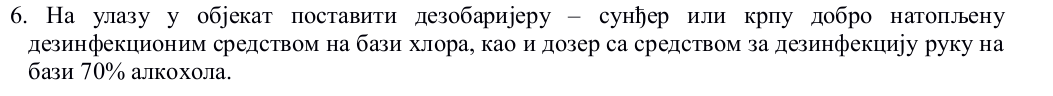 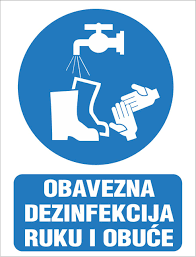 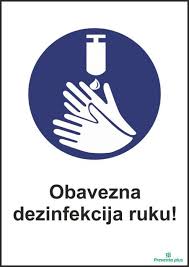 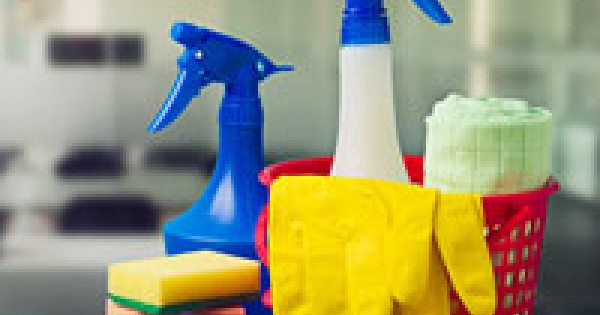 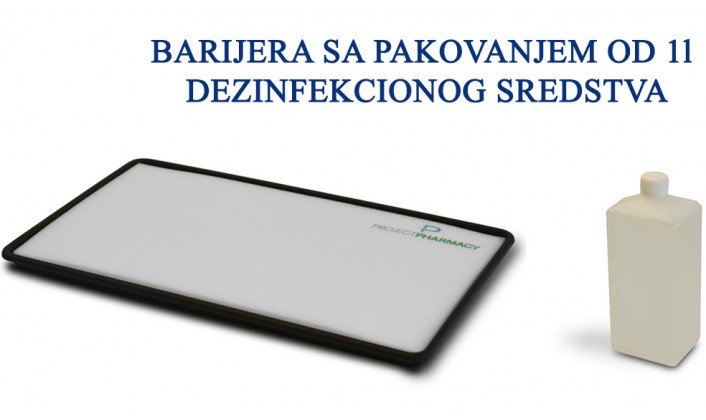 